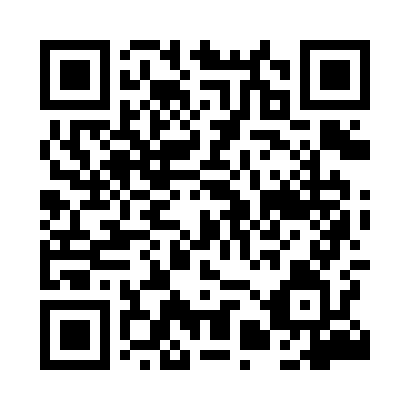 Prayer times for Brozek, PolandWed 1 May 2024 - Fri 31 May 2024High Latitude Method: Angle Based RulePrayer Calculation Method: Muslim World LeagueAsar Calculation Method: HanafiPrayer times provided by https://www.salahtimes.comDateDayFajrSunriseDhuhrAsrMaghribIsha1Wed3:005:3212:586:068:2610:462Thu2:575:3012:586:078:2710:493Fri2:535:2812:586:088:2910:524Sat2:495:2612:586:098:3110:565Sun2:455:2412:586:108:3210:596Mon2:445:2312:586:118:3411:027Tue2:435:2112:586:128:3611:048Wed2:425:1912:586:138:3711:059Thu2:425:1712:586:148:3911:0610Fri2:415:1612:586:148:4011:0611Sat2:405:1412:586:158:4211:0712Sun2:405:1212:586:168:4311:0813Mon2:395:1112:586:178:4511:0814Tue2:385:0912:586:188:4611:0915Wed2:385:0812:586:198:4811:1016Thu2:375:0612:586:208:4911:1017Fri2:375:0512:586:218:5111:1118Sat2:365:0412:586:228:5211:1219Sun2:365:0212:586:238:5411:1220Mon2:355:0112:586:238:5511:1321Tue2:355:0012:586:248:5711:1422Wed2:344:5812:586:258:5811:1423Thu2:344:5712:586:268:5911:1524Fri2:334:5612:586:279:0111:1525Sat2:334:5512:586:279:0211:1626Sun2:334:5412:586:289:0311:1727Mon2:324:5312:586:299:0511:1728Tue2:324:5212:596:309:0611:1829Wed2:324:5112:596:309:0711:1830Thu2:314:5012:596:319:0811:1931Fri2:314:4912:596:329:0911:20